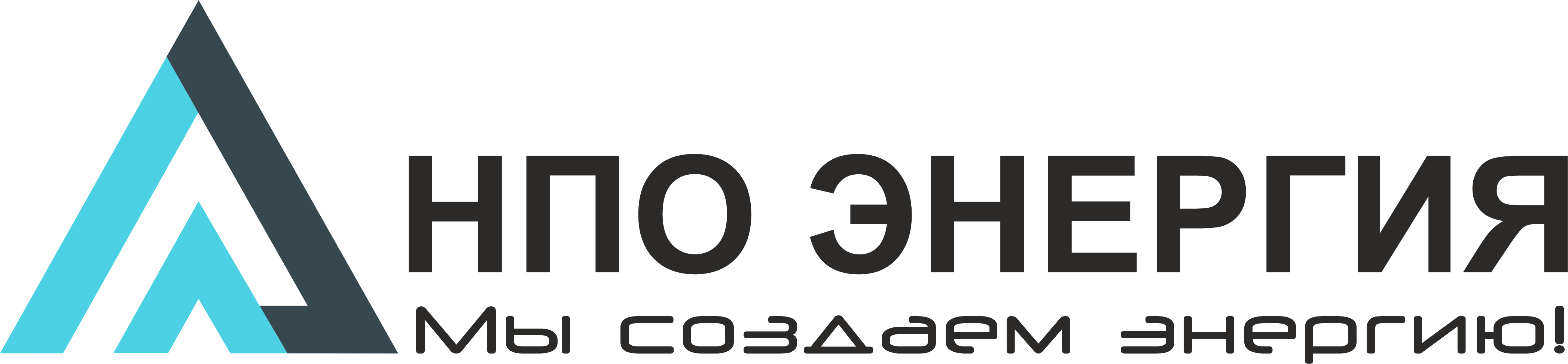 ООО «НПО Энергия»355000, РФ, г. Ставрополь, пр-т Кулакова 8, оф.239тел./факс: +7(962) 499-90-22Е-mail: info@npo-energo.ruСайт: http://npo-energo.ruОбщество с ограниченной ответственностью «научно-производственное объединение Энергия» (ООО «НПО Энергия»)Юридический адрес: 355000, Россия, Ставропольский край, г. Ставрополь, пр-т Кулакова 8, оф.239Фактический адрес: 355000, Россия, Ставропольский край, г. Ставрополь, пр-т Кулакова 8, оф.239Почтовый адрес для корреспонденции: 355000, Россия, Ставропольский край, г. Ставрополь, пр-т Кулакова 8, оф.239Грузополучатель: 355000, Россия, Ставропольский край, г. Ставрополь, пр-т Кулакова 8, оф.239Тел./факс: +7(962) 499-90-22, +7(962) 441-70-08ИНН/КПП 2635234100/263501001БИК 044525411ОКПО 28111869ОГРН 1182651006196Р/с 40702810706490009733 Филиал "ЦЕНТРАЛЬНЫЙ" Банка ВТБ ПАО г. МоскваК/с 30101810145250000411E-mail: info@npo-energo.ruСайт: http://npo-energo.ruДиректор Дробитько Никита НиколаевичДействует на основании Устава.